R A S P I S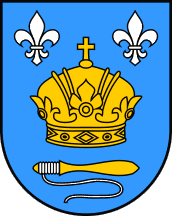 Otvorenog šahovskog „Prvomajskog „turniraNaziv turnira:Otvoreni šahovski“ Prvomajski“ turnirOrganizator:ŠK „Sveta Marija i Donji Mihaljevec“Datum:subota, 22.04.2023.g s početkom u 15 satiMjesto: Sveta Marija, Dom kulture Trg ban Jelačića 24Pravo sudjelovanja:Svi igrači iz Hrvatske i inozemstvaTempo igre:15 minuta po igračuSustav natjecanja:Švicarski sustav u 7 kola, FIDE varijantaNagrade:nagrade: 1.mjesto 130 €             2.mjesto 70 €                                         3.mjesto 35 €     medalja za najuspješnijeg kadeta U 15,U 13,U 11,U 9Rejtingiranje:Turnir će se rejtingirati za FIDE Rapid listuPrijava:Prijave igrača su na dan odigravanja do 14:45Kotizacija:Kotizacija po igraču iznosi 10 €Kadeti i žene plaćaju kotizaciju 6 €Domjenak:Za svakog natjecatelja osigurano je pićeObaveze natjecatelja:Svaki natjecatelj obavezan je donijeti digitalni šahovski satInformacije i predprijave:Kralj Danijel: mob. 098-915-6374 ili na e-mail danijelkralj12@gmail.comPongrac Franjo: mob. 098-902-3078 ili na e-mailfranjopongrac@yahoo.com 